InfoblattVerhalten im Brandfall / BrandschutzVerhalten im Brandfall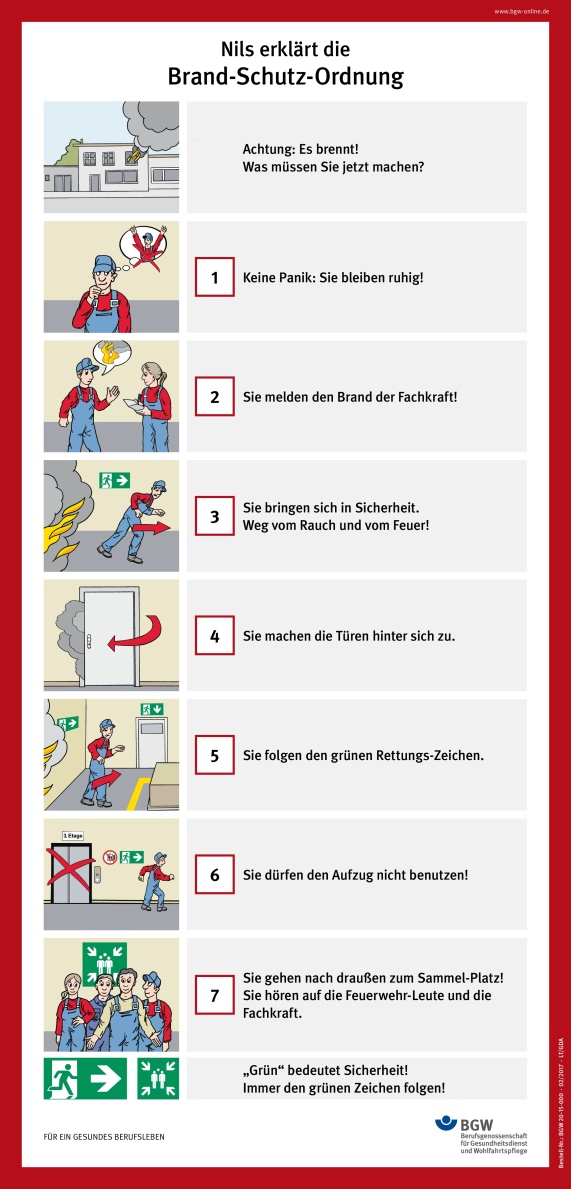 Infoblatt Verhalten im Brandfall / BrandschutzEs brennt! – Das muss ich machen: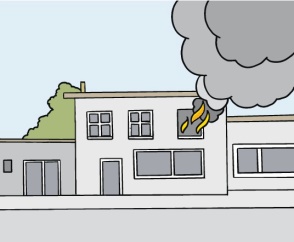 Es brennt! – Das muss ich machen:Es brennt! – Das muss ich machen:Es brennt! – Das muss ich machen:Es brennt! – Das muss ich machen:Es brennt! – Das muss ich machen: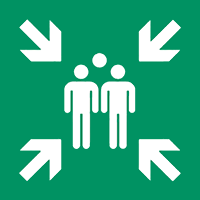 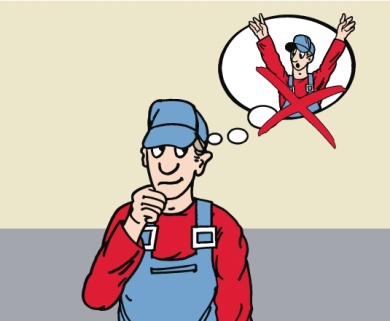 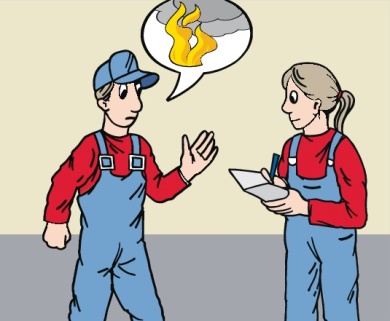 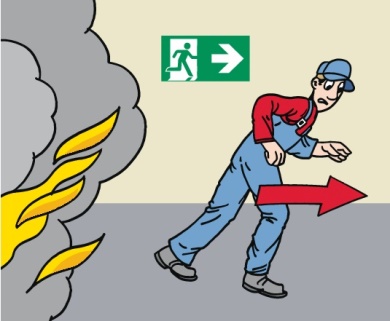 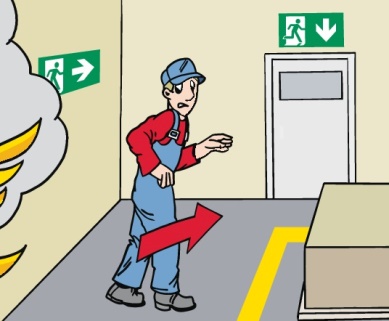 Ruhe bewahrenFeuer meldenSich selbst inSicherheit bringenFlucht-Weg-Schildern folgenZum Sammelplatz gehenInfoblatt Verhalten im Brandfall / BrandschutzRuhe bewahrenRuhe bewahren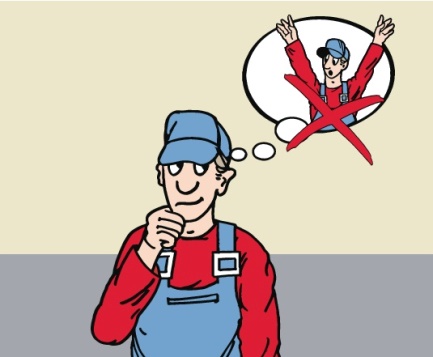 Wenn es brennt, müssen alle das Gebäude verlassen.Du bleibst ruhig wenn es brennt.Du gehst ruhig aber zügig zum SammelplatzInfoblattVerhalten im Brandfall / BrandschutzFeuer meldenFeuer melden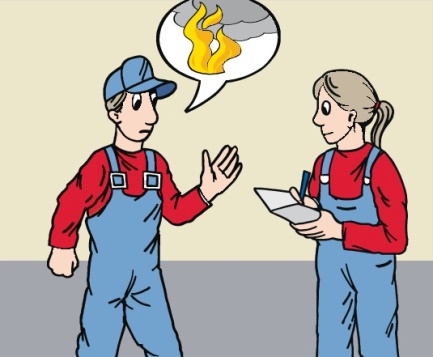 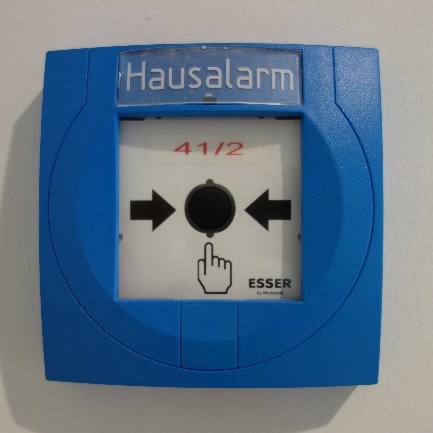 Wenn du ein Feuer entdeckst, sagst Du sofort einer Gruppenleitung bescheid.Vielleich sollst Du einen Brand-Melder drücken.In Werk 4 sind die Melder BLAU.Damit wird hier im Haus der Alarm ausgelöstVor dem Knopf ist eine dünne Scheibe.Die muss erst einschlagen werden.Entweder mit einem harten Gegenstand oder mit dem Ellbogen.Wenn du ein Feuer entdeckst, sagst Du sofort einer Gruppenleitung bescheid.InfoblattVerhalten im Brandfall / BrandschutzIn Sicherheit bringen In Sicherheit bringen 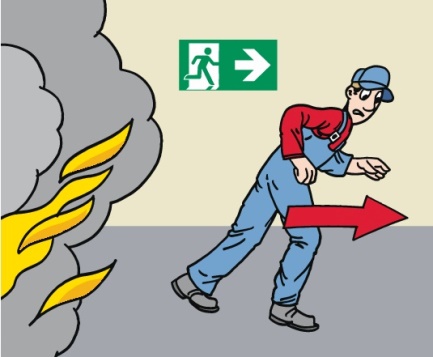 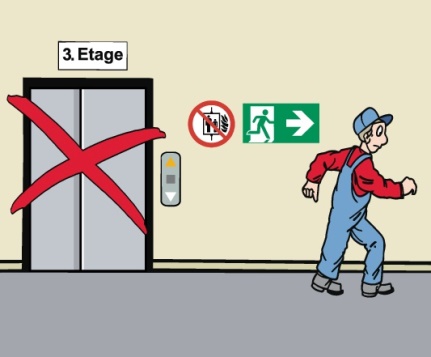 Das Feuer und der Rauch sind gefährlich. Du darfst keinen Fahrstuhl benutzen.Bleib bei Deiner GruppeAchte auf die Anweisungen Deiner Gruppenleitung.InfoblattVerhalten im Brandfall / BrandschutzFluchtwegschilder Fluchtwegschilder 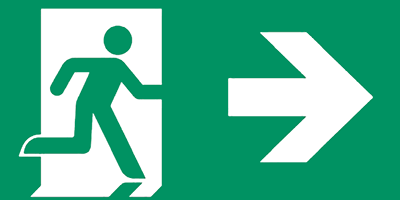 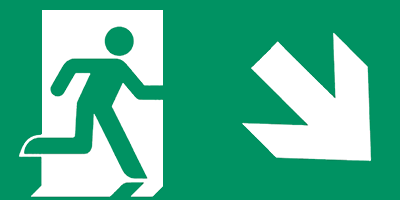 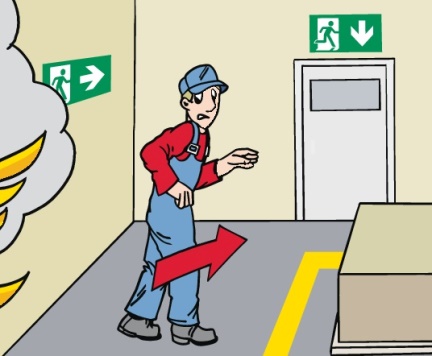 Flucht-Weg-Schilder  zeigen den Weg aus einem Gebäude. Sie zeigen immer den kürzesten Weg.Die Pfeile darauf zeigen die Richtung.Flucht-Weg-Schilder sind immer grün mit weißen PfeilenInfoblattVerhalten im Brandfall / BrandschutzSammelplatzSammelplatzAlle treffen sich an der Sammelstelle.Dort überprüft die Gruppenleitung, ob alle aus dem Gebäude gekommen sind.In der Werkstatt gibt es mehrere Sammelplätze.Den Sammelplatz Deiner Gruppe zeigt Dir Deine GruppenleitungInfoblattVerhalten im Brandfall / BrandschutzEs brennt! – Das kann ich machen:Es brennt! – Das kann ich machen:Es brennt! – Das kann ich machen:Es brennt! – Das kann ich machen:Es brennt! – Das kann ich machen: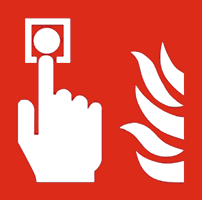 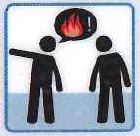 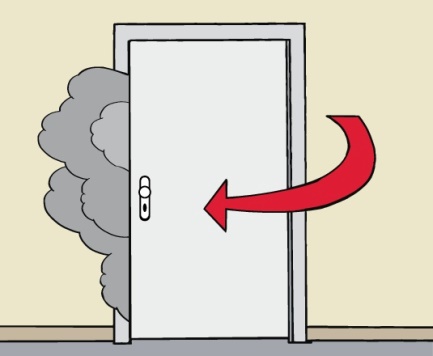 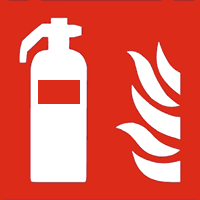      Brand-Melder drückenAndere Menschen helfenTüren schließenTüren schließenBrand löschenBrand löschenInfoblattVerhalten im Brandfall / BrandschutzAnderen Menschen helfenAnderen Menschen helfenAndere Menschen vor dem Feuer warnen.Zeig ihnen den Weg nach draußen.Bring Dich nicht selbst in Gefahr.Wenn jemand Hilfe braucht, sag einem Gruppenleiter bescheid. Infoblatt Verhalten im Brandfall / BrandschutzTüren schließenTüren schließenFenster und Türen schließen.Das Feuer kann sich nicht so schnell ausbreiten.So wird Zeit gewonnen.Und alle können in Ruhe zum Sammelplatz gehen.InfoblattVerhalten im Brandfall / BrandschutzFeuer löschenFeuer löschenKleine Feuer können mit einem Feuerlöscher gelöscht werden. Dass muss man aber vorher üben.Löschen aber nur, wenn Du Dich selber nicht in Gefahr bringst.Wichtiger ist:Sich selbst in Sicherheit zu bringen.InfoblattVerhalten im Brandfall / BrandschutzVorbeugender BrandschutzVorbeugender Brandschutz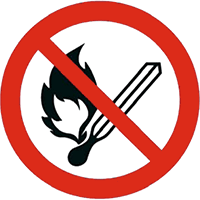                    offenes Feuer verboten                   offenes Feuer verbotenIn der Werkstatt ist Feuer verboten. Es dürfen keine Kerzen in der Werkstatt angezündet werden. Herumspielen mit Streichhölzern oder einem Feuerzeug ist auch verboten.InfoblattVerhalten im Brandfall / BrandschutzRauchen verbotenRauchen verboten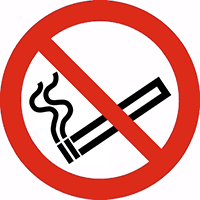                    Rauchen verboten                   Rauchen verbotenIn der Werkstatt und auf dem ganzen Gelände der Werkstatt ist das Rauchen verboten.Es gibt Raucherecken auf dem Gelände. Nur dort ist das Rauchen erlaubt. Zigarettenreste gehören immer  in einen Aschenbecher.InfoblattVerhalten im Brandfall / BrandschutzVorbeugender Brandschutz     - Geräte ausschalten -Vorbeugender Brandschutz     - Geräte ausschalten -Vorbeugender Brandschutz     - Geräte ausschalten -Vorbeugender Brandschutz     - Geräte ausschalten -Vorbeugender Brandschutz     - Geräte ausschalten -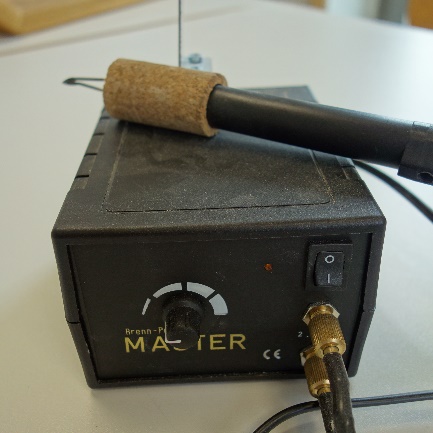 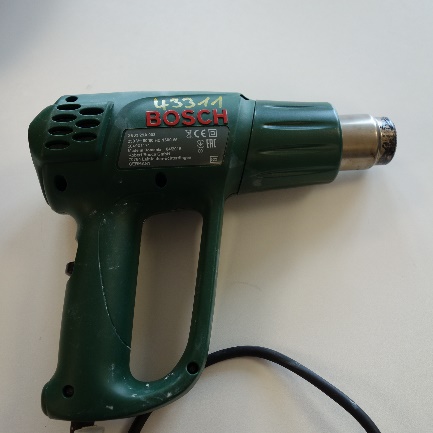 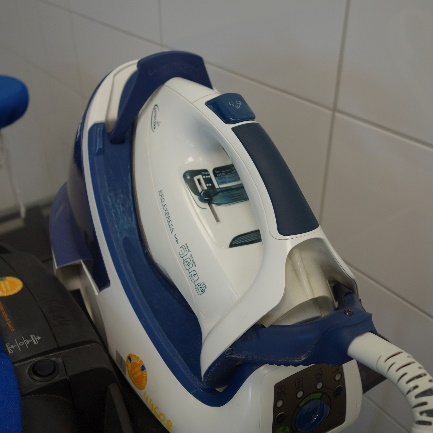 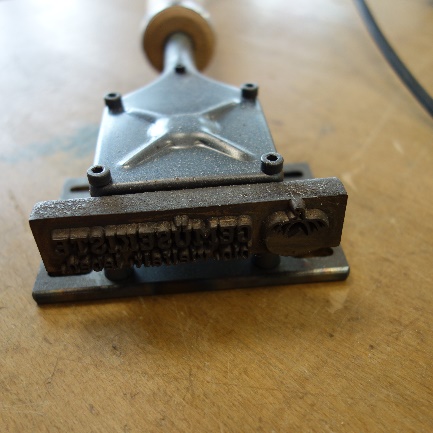 Elektrische Geräte die Hitze erzeugen müssen nach dem Benutzen wieder ausgeschaltet werden. Bei Geräten ohne Schalter muss der Stecker aus der Steckdose gezogen werden.Elektrische Geräte die Hitze erzeugen müssen nach dem Benutzen wieder ausgeschaltet werden. Bei Geräten ohne Schalter muss der Stecker aus der Steckdose gezogen werden.Elektrische Geräte die Hitze erzeugen müssen nach dem Benutzen wieder ausgeschaltet werden. Bei Geräten ohne Schalter muss der Stecker aus der Steckdose gezogen werden.Elektrische Geräte die Hitze erzeugen müssen nach dem Benutzen wieder ausgeschaltet werden. Bei Geräten ohne Schalter muss der Stecker aus der Steckdose gezogen werden.Elektrische Geräte die Hitze erzeugen müssen nach dem Benutzen wieder ausgeschaltet werden. Bei Geräten ohne Schalter muss der Stecker aus der Steckdose gezogen werden.Elektrische Geräte die Hitze erzeugen müssen nach dem Benutzen wieder ausgeschaltet werden. Bei Geräten ohne Schalter muss der Stecker aus der Steckdose gezogen werden.Elektrische Geräte die Hitze erzeugen müssen nach dem Benutzen wieder ausgeschaltet werden. Bei Geräten ohne Schalter muss der Stecker aus der Steckdose gezogen werden.Elektrische Geräte die Hitze erzeugen müssen nach dem Benutzen wieder ausgeschaltet werden. Bei Geräten ohne Schalter muss der Stecker aus der Steckdose gezogen werden.Elektrische Geräte die Hitze erzeugen müssen nach dem Benutzen wieder ausgeschaltet werden. Bei Geräten ohne Schalter muss der Stecker aus der Steckdose gezogen werden.LernzielkontrolleVerhalten im Brandfall / BrandschutzWas gehört zum Brandschutz?  -  Kreuze an…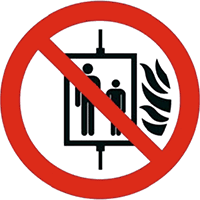 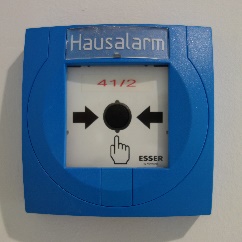 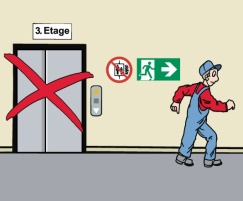 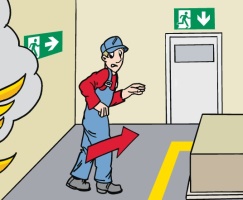 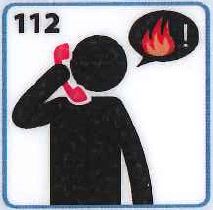 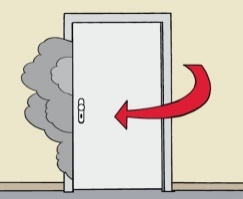 LernzielkontrolleVerhalten im Brandfall / BrandschutzEs brennt  -  Welche Aussagen sind richtig?Ich warte im Gebäude bis die Feuerwehr da ist.Ich bleibe bei meiner Gruppe und halte mich an den Gruppenleiter.Ich verlasse das Gebäude und gehe direkt zum Sammelplatz.Ich hole mir erst mal in Ruhe eine Cola und mein Handy aus dem Spind.Ich öffne alle Fenster und alle Türen. So kann der Rauch abziehen.In der Werkstatt gibt es einen Feueralarm.Jeder ist auf sich gestellt.Nicht nur das Feuer ist gefährlich, sondern auch der Rauch.Wenn alle aus dem Gruppenraum raus sind, schließe ich die Tür.Wenn es brennt, renne ich so schnell ich kann nach draußen.LernzielkontrolleVerhalten im Brandfall / BrandschutzWas kann ich tun damit es nicht brennt?Ich rauche nur auf der Toilette.Wenn ich rauche mache ich meine Zigarette im Aschenbecher aus.Ich schalte Geräte die Hitze erzeugen nach dem Gebrauch sofort aus.Ich zünde keine Kerzen in der Werkstatt an.Ich rauche nur in der Raucherecke.Wenn ich etwas in der Werkstatt anzünde, puste ich es sofort wieder aus.Die Zigarettenkippe werfe ich auf den Rasen.Ich spiele nicht mit dem Feuerzeug oder Streichhölzern herum.Zur Pause und zum Feierabend schalte ich elektrische Geräte aus.Hier kann es gar nicht brennen, die Wände sind aus Stein.LernzielkontrolleVerhalten im Brandfall / BrandschutzBei welchen Geräten muss nach dem Benutzen der Stecker gezogen werden?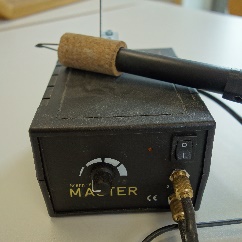 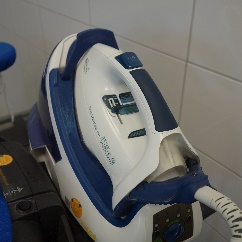 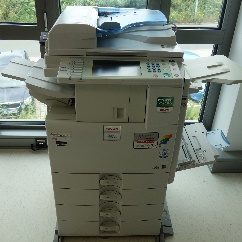 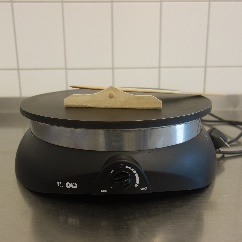 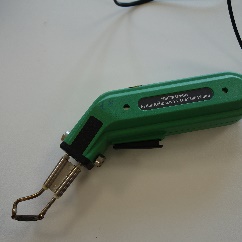 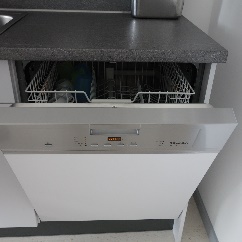 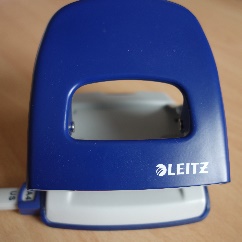 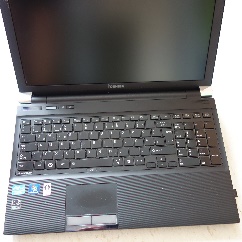 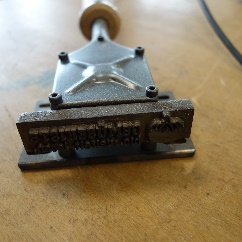 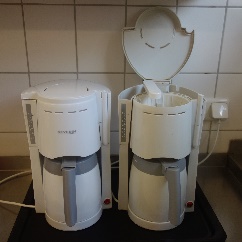 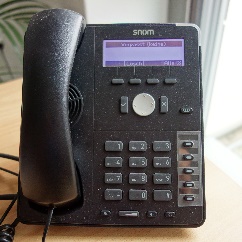 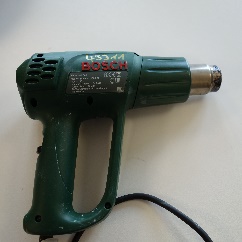 